Martha Bowman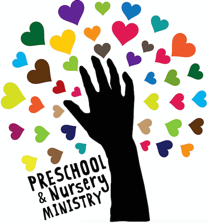       Mother’s Morning Out      2019/2020 RegistrationPlease complete for each child you wish to register with Martha Bowman’s MMO Program:Family Information:Email Addresses: ______________________________________________________________	Father’s Name							Home Address:Home Phone:				Cell:                                    Work:				Mother’s NameHome Address:Home Phone:				Cell:                                    Work:				Emergency Contact (other than parent):Home Phone:				Cell:                                    Work:				Child’s parents or guardian (circle one)married	divorced	separated	remarriedAdditional helpful information about child’s family setting (siblings, etc.):Child’s DevelopmentPlease specify if your child is crawling or walking:Is he/she toilet trained?Feeding schedule (Infants):Sleeping Habits:Likes/Dislikes:Medical InformationChild’s Doctor:Hospital Preference:Allergies/Special Conditions:List medications currently taking:Session: ____Summer 2019  ____Fall/Winter/Spring 2019/2020Days: ____Monday ____Tuesday ____Wednesday ____ThursdayFOR OFFICE USE ONLYForm 3231: ____Registration Fee:  $_______	   Date Paid  _________    Cash / Check # ___________                    (Signature)					DateChild’s NameDate of BirthGender